31.03.2020 r.Temat: Potęgowanie potęgi.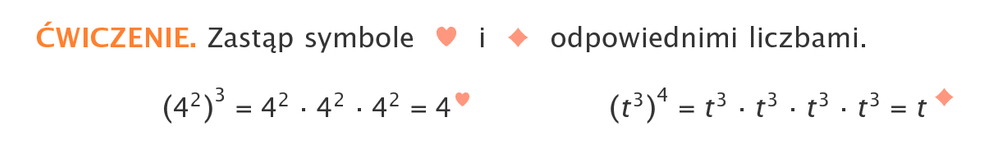 Dzisiaj nauczymy się potęgowania potęg. Przypominam! Potęgowanie to mnożenie tych samych czynników.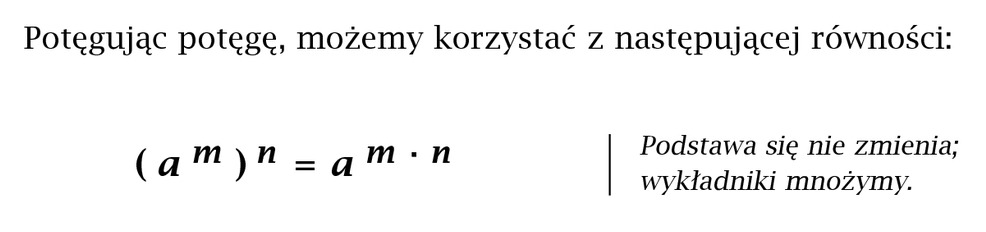 Oblicz:  (55)6=(127)0=(34)2=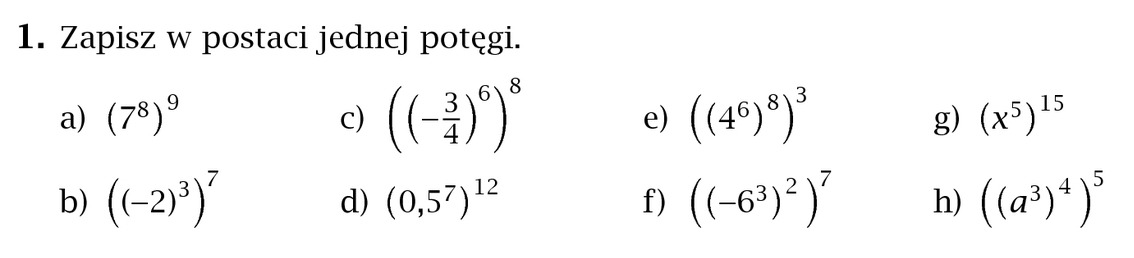 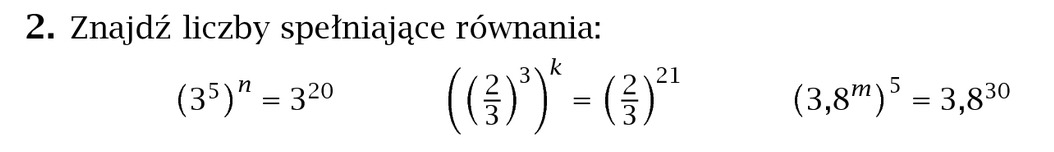 Przykłady przepisz do zeszytu i zrób je.